\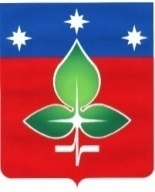 Ревизионная комиссия города ПущиноИНН 5039005761, КПП503901001, ОГРН 1165043053042ул. Строителей, д.18а , г. Пущино, Московская область, 142290Тел. (4967) 73-22-92; Fax: (4967) 73-55-08ЗАКЛЮЧЕНИЕ №19по результатам финансово-экономической экспертизы проекта постановления Администрации городского округа Пущино «О внесении изменений в муниципальную программу«Переселение граждан из аварийного жилищного фонда»на 2020-2024 годы»07.07.2021 г.Основание для проведения экспертизы: Настоящее заключение составлено по итогам финансово-экономической экспертизы проекта постановления Администрации городского округа Пущино «Об утверждении муниципальной программы «Переселение граждан из аварийного жилищного фонда» на 2020-2024 годы» на основании:- пункта 2 статьи 157 «Бюджетные полномочия органов государственного (муниципального) финансового контроля» Бюджетного кодекса Российской Федерации;- подпункта 7 пункта 2 статьи 9 «Основные полномочия контрольно-счетных органов» Федерального закона Российской Федерации от 07.02.2011 № 6-ФЗ «Об общих принципах организации и деятельности контрольно-счетных органов субъектов Российской Федерации и муниципальных образований»;- подпункта 3 пункта 4.9 статьи 4 Положения о Ревизионной комиссии города Пущино, утвержденного Решением Совета депутатов города от 19 февраля 2015 г. N 68/13 (с изменениями и дополнениями);- пункта 4 раздела IV Порядка формирования и реализации муниципальных программ городского округа Пущино Московской области, утвержденного Постановлением Администрации городского округа Пущино от 08.11.2016 № 515-п (с изменениями и дополнениями).	1. Цель экспертизы: выявление факторов риска при формировании средств бюджета, создающих условия для последующего неправомерного и (или) неэффективного использования средств бюджета, анализ достоверности оценки объема расходных обязательств, оценка правомерности и обоснованности структуры расходных обязательств муниципальной программы «Переселение граждан из аварийного жилищного фонда» на 2020-2024 годы (далее – проект Программы).2. Предмет экспертизы: проект Программы, материалы и документы финансово-экономических обоснований указанного проекта в части, касающейся расходных обязательств городского округа Пущино.3. Правовую основу финансово-экономической экспертизы проекта Программы составляют следующие правовые акты: Бюджетный кодекс Российской Федерации, Федеральный закон от 06.10.2003 № 131-ФЗ «Об общих принципах организации местного самоуправления в Российской Федерации, постановление Администрации городского округа  Пущино от 25.11.2019 №492-п «Об утверждении перечня муниципальных программ городского округа Пущино», Распоряжение  председателя Ревизионной комиссии города Пущино от 25 декабря 2017 года № 09 «Об утверждении Стандарта внешнего муниципального финансового контроля «Финансово-экономическая экспертиза проектов муниципальных программ».В соответствии с Постановлением Администрации города Пущино от 08.11.2016 №515-п «Об утверждении порядка разработки и реализации муниципальных программ городского округа Пущино Московской области» (с изменениями и дополнениями) с проектом Программы представлены следующие документы:	1) проект Постановления Администрации городского округа Пущино «Об утверждении муниципальной программы «Переселение граждан из аварийного жилищного фонда» на 2020-2024 годы»;	2) паспорт проекта Программы;	3) текстовая часть проекта Программы:	- общая характеристика сферы реализации муниципальной программы, в том числе формулировка основных проблем в указанной сфере;	- прогноз развития соответствующей сферы реализации Программы, включая возможные варианты решения проблемы;	- перечень подпрограмм и краткое их описание;	- обобщенная характеристика основных мероприятий муниципальной программы;	- перечень приоритетных проектов, реализуемых в рамках муниципальной программы;	4) планируемые результаты реализации муниципальной программы «Переселение граждан из аварийного жилищного фонда» на 2020-2024 годы;	5) методика расчета значений планируемых результатов реализации муниципальной программы «Переселение граждан из аварийного жилищного фонда» на 2020-2024 годы;	6) порядок взаимодействия ответственного за выполнения мероприятияпрограммы с муниципальным заказчиком муниципальной программы (подпрограммы);	7) состав, форма и сроки представления отчетности о ходе реализации мероприятий муниципальной программы (подпрограммы);	 8) Подпрограмма 2 «Обеспечение мероприятий по переселению граждан из аварийного жилищного фонда в Московской области» (паспорт; характеристика проблем, решаемых посредством мероприятий Подпрограммы; концептуальные направления реформирования, модернизации, преобразования отдельных сферы социально-экономического развития городского округа Пущино, реализуемых в рамках Подпрограммы; перечень мероприятий).	4. При проведении экспертизы представленного проекта постановления установлено следующее:4.1.  Внесение изменений в муниципальную программу соответствует п.1 раздела IV постановления Администрации города Пущино от 08.11.2016 № 515-п «Об утверждении Порядка разработки и реализации муниципальных программ городского округа Пущино Московской области» (с изменениями и дополнениями).	4.2. Объем финансирования приведен в соответствие с Решением Совета депутатов городского округа Пущино №167/35 от 24.06.2021 года «О внесении изменений в решение Совета депутатов городского округа Пущино от 10.12.2020 № 122/25 «О бюджете городского округа Пущино на 2021 год и на плановый период 2022 и 2023 годов». Изменение объемов финансирования программы приведены в Таблице №1.Таблица №1Объемы финансирования муниципальной программы «Переселение граждан из аварийного жилищного фонда»на 2020-2024 годы	4.3. Общий объем финансирования муниципальной программы увеличился на 4,8% или 28 896,87 тыс. рублей и составил 634 919,77 тыс. рублей в связи со изменениями программы:	- сокращается финансирование в 2021 году за счет средств бюджета Московской области на 206778,42 тыс. рублей и за счет средств бюджета городского округа Пущино на 20199,80 тыс. рублей в Мероприятии F3.01. «Обеспечение мероприятий по переселению граждан из непригодного для проживания жилищного фонда, признанного аварийными до 01.01.2017 года, расселенного в рамках Подпрограммы 2» Основное мероприятие F3. Федеральный проект «Обеспечение устойчивого сокращения непригодного для проживания жилищного фонда» Подпрограммы 2 «Обеспечение мероприятий по переселению граждан из аварийного жилищного фонда в Московской области»;	- при этом добавляется финансирование в 2022 году за счет средств бюджета Московской области на 477 287,86 тыс. рублей и за счет средств бюджета городского округа Пущино на 63 854,84 тыс. рублей в Мероприятии F3.01. «Обеспечение мероприятий по переселению граждан из непригодного для проживания жилищного фонда, признанного аварийными до 01.01.2017 года, расселенного в рамках Подпрограммы 2» Основное мероприятие F3. Федеральный проект «Обеспечение устойчивого сокращения непригодного для проживания жилищного фонда» Подпрограммы 2 «Обеспечение мероприятий по переселению граждан из аварийного жилищного фонда в Московской области»;	- приведены в соответствие с Решением Совета депутатов от 28.05.2020 №59/14 показатели в паспорте и в перечне мероприятий в связи с отменой финансирования в 2020 году (сокращение на 285 267,60 тыс. рублей) в Мероприятии F3.01. «Обеспечение мероприятий по переселению граждан из непригодного для проживания жилищного фонда, признанного аварийными до 01.01.2017 года, расселенного в рамках Подпрограммы 2» Основное мероприятие F3. Федеральный проект «Обеспечение устойчивого сокращения непригодного для проживания жилищного фонда» Подпрограммы 2 «Обеспечение мероприятий по переселению граждан из аварийного жилищного фонда в Московской области». В нарушение пункта 2 статьи 179 Бюджетного кодекса Российской Федерации муниципальная программа «Переселение граждан из аварийного жилищного фонда» не приводилась в соответствие с Решением Совета депутатов о бюджете на 2020 год более 3 месяцев (п. 01.01.018 Классификатора нарушений, выявляемых в ходе внешнего государственного (муниципального) аудита (контроля), с учетом региональных особенностей).	4.4. Изменения в проект муниципальной программы «Переселение граждан из аварийного жилищного фонда» на 2020-2024 годы вносятся в связи с внесением изменений в государственную программу Московской области «Переселение граждан из аварийного жилищного фонда в Московской области на 2019-2025 годы», утвержденную постановлением Правительства Московской области от 28.03.2019 №182/10, а также в связи с приведением ее в соответствие с типовой структурой.	5. Выводы: изменения в муниципальную программу «Переселение граждан из аварийного жилищного фонда» на 2020-2024 годы вносятся в соответствии со ст.179 Бюджетного кодекса РФ.  Объем финансирования муниципальной программы, соответствует объемам бюджетных ассигнований, предусмотренных Решением Совета депутатов городского округа Пущино №167/35 от 24.06.2021 года «О внесении изменений в решение Совета депутатов городского округа Пущино от 10.12.2020 № 122/25 «О бюджете городского округа Пущино на 2021 год и на плановый период 2022 и 2023 годов».	6. Предложения: Не допускать нарушение пункта 2 статьи 179 Бюджетного кодекса Российской Федерации, муниципальную программу «Переселение граждан из аварийного жилищного фонда» на 2020-2024 годы приводить в соответствие с решением о бюджете городского округа Пущино не позднее трех месяцев со дня вступления его в силу.Председатель Ревизионной комиссии                                                          Е.Е. ПрасоловаИсточники финансирования муниципальной программы, в том числе по годам:Расходы (тыс. рублей)Расходы (тыс. рублей)Расходы (тыс. рублей)Расходы (тыс. рублей)Расходы (тыс. рублей)Расходы (тыс. рублей)Расходы (тыс. рублей)Источники финансирования муниципальной программы, в том числе по годам:Всего2020 год2021 год2022 год2023 год2024 годМП "Переселение граждан из аварийного жилищного фонда" на 2020-2024 годы Всего, в том числе по годам:606 022,90285 267,60320 755,300,000,000,00Средства федерального бюджета0,000,000,000,000,000,00Средства бюджета Московской области554 284,90264 795,10289 489,800,000,000,00Средства бюджета городского округа51 738,0020 472,5031 265,500,000,000,00Внебюджетные источники0,000,000,000,000,000,00ПРОЕКТ МП "Переселение граждан из аварийного жилищного фонда" на 2020-2024 годы, Всего, в том числе по годам:634 919,770,0093 777,08541 142,700,000,00Средства федерального бюджета0,000,000,000,000,000,00Средства бюджета Московской области559 999,240,0082 711,38477 287,860,000,00Средства бюджета городского округа74 920,530,0011 065,7063 854,840,000,00Внебюджетные источники0,000,000,000,000,000,00